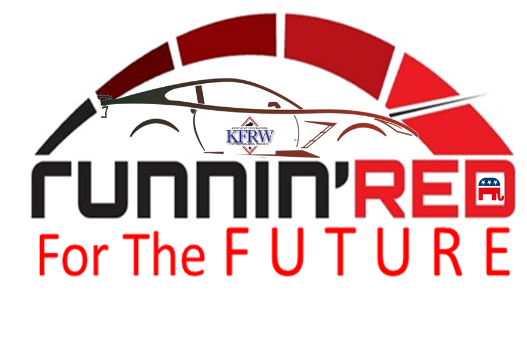 KENTUCKY FEDERATION OF REPUBLICAN WOMENBIENNIAL CONVENTIONHOLIDAY INN SLOAN CONVENTION CENTER BOWLING GREEN KYSEPTEMBER 9 – 10, 2022Holiday Inn University Plaza Hotel and Sloan Convention Center1021 Wilkinson Trace   Bowling Green, KY  42103   Phone Number: 270.745.0099  www.hibowlinggreen.com Booking code: KY Federation of Republican WomenAlternate hotels:  (ask for KFRW block) Fairfield Inn& Suites 1832 Cave Mill Road  270-599-1832Townplace Suites 1818 Cave Mill Road  270-782-4714  Tru by Hilton   1864 Cave Mill Road 270-904-2260    Early Bird Registration for the convention in the amount of $150.00 ends on July 31, 2022Late registration in the amount of $200.00 ends on August 31, 2022Registration Closed on September 1 – NO EXCEPTIONSFull registration will include the following:Friday - Evening reception with heavy appetizersSaturday – Convention Session, lunch, breakout sessions and dinnerMembers of the “Lincoln Legacy Circle” will attend a Luncheon on Friday at Old Stone and a Private Reception on Saturday before dinner with Senator and Mrs. Rand Paul and Senator Marsha Blackburn.Registration as follows:                                                            Total Amount Enclosed:___________________ Full Registration thru July 31 - $150                       _____ Full Registration August 1 – 31 - $200_____Friday Afternoon Par 3 Golf Excursion - $50          _____ Friday Night Opening Reception - $50          (for your guest)                                                                    (for your guest)_____Saturday AM, Holly LS Fest – Free to first 50 Guests of Convention Registrant –Held at Beech                 Bend Raceway_____Saturday Lunch with NFRW President - $50          _____Saturday Dinner with the Senators - $50           (for your guest)                                                                 (for your guest)Checks made payable to the KFRW and mailed to the following:Carol Rogers, KFRW Treasurer, 2417 Williamsburg Estates Lane, Lexington, KY  40504Your Name: __________________________________________________Phone:___________E-mail: __________________________________Club______________________________________Name of Guest:_______________________________________E-mail:_________________________